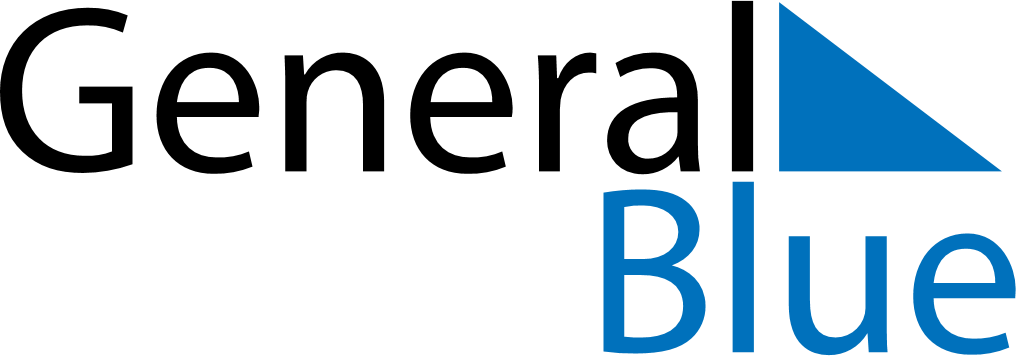 January 2029January 2029January 2029Christmas IslandChristmas IslandSundayMondayTuesdayWednesdayThursdayFridaySaturday123456New Year’s Day789101112131415161718192021222324252627Australia Day28293031